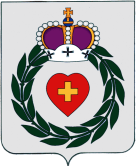 Администрация
муниципального образованиямуниципального района «Боровский район»Калужской областиПОСТАНОВЛЕНИЕВ целях развития и популяризации смешанных единоборств в Боровском районе, повышения спортивного мастерства спортсменов, выявления сильнейших спортсменов, в рамках реализации муниципальной программы «Развитие физической культуры и спорта»,ПОСТАНОВЛЯЮ:1. Провести 28 августа 2021 года кубок Боровского района по смешанным единоборствам (ММА) (далее - соревнования).2. Утвердить состав организационного комитета (Приложение №1).3. Утвердить положение о проведении соревнований (Приложение №2).4. Директору муниципального бюджетного учреждения «Боровская спортивная школа «Звезда» (Бида М.В.) обеспечить условия для проведения соревнований.5. Рекомендовать МАУ БР «Районный информационный центр» 
(Баринов М.А.) обеспечить информационное освещение соревнований.6. Контроль исполнения настоящего постановления возложить на ВрИО заместителя главы администрации по социальной политике – заведующего отделом спорта 
Симакову О.А.Приложение № 1к  постановлению администрациимуниципального образования муниципального района«Боровский район»от «__»   ______2021 г. № ___СОСТАВ 
организационного комитета по проведению 
кубка Боровского района по смешанным единоборствам (ММА)Председатель организационного комитета:Симакова О.А. –   ВрИО заместителя главы администрации по социальной политике –   заведующий отделом спорта администрации муниципального образования муниципального района «Боровский район»Члены оргкомитета:Бида М.В.  –  директор МБУ  «Боровская спортивная школа «Звезда»Тихонов С.А. – заместитель заведующего отделом спорта администрации муниципального образования муниципального района «Боровский район»Алексенко А.Д. – президент КРОО «Спортивный центр «ПАНКРАТИОН» 
(по согласованию)Симонян С.С. – президент МФСО Боровский район (по согласованию)Приложение № 2к постановлению администрациимуниципального образованиямуниципального района«Боровский район»от «___» ______ 2021 г.  № _____Положение о кубке Боровского района по смешанным единоборствам (ММА)1. Общие положенияКубок Боровского района по смешанным единоборствам (ММА) (далее – соревнования) проводятся в целях:-популяризации смешанного единоборства в Калужской области и Боровском районе;– выявления сильнейших спортсменов  по смешанному боевому единоборству (ММА) Калужской области;– развития смешанного боевого единоборства (ММА) и его популяризации в Калужской области;– повышения квалификации судей, тренеров и уровня подготовки спортсменов Калужской области;– привлечения к активному образу жизни детей, подростков, молодёжи и других категорий населения Калужской области.Организаторам и участникам соревнований запрещается оказывать противоправное влияние на результаты соревнований, участвовать в азартных играх в букмекерских конторах и тотализаторах путем заключения пари на официальные спортивные соревнования в соответствии с требованиями, установленными пунктом 3 части 4 статьи 26.2 Федерального закона от 04 декабря 2007 года № 329-ФЗ «О физической культуре и спорте в Российской Федерации».2. Место и сроки проведения соревнованийСоревнования проводятся 28 августа 2021 года на объекте спорта: МБУ «Боровская СШ Звезда» по адресу: Калужская область, город Боровск, ул. 1 Мая д. 543. Организаторы соревнованийОрганизаторами соревнований являются Калужская региональная общественная организация «Спортивный Центр Панкратион», МФСО Боровский район и МБУ «Боровская СШ Звезда».Общее руководство подготовкой и проведением соревнований осуществляют КРОО «СЦ Панкратион» и МФСО Боровский район, которые формируют главную судейскую коллегию (далее – ГСК) и мандатную комиссию.4. Требования к участникам соревнований и условия их допускаК соревнованиям допускаются спортсмены имеющие принадлежность к Калужской области:обучения в учебном заведении, расположенном на территории Калужской области;прохождения срочной воинской службы на территории Калужской области.Спортсмены должны соответствовать следующим требованиям:имеющие не ниже 2 спортивного разряда по видам спорта, спортивные дисциплины в которых предусматриваются удары и/или броски соперника;не имеющие в своей спортивной карьере профессиональных поединков в турнирах, указанных в п. 4.5.1 «Регламента Союза ММА России»;прошедшие мандатную комиссию на основании поданных в установленные сроки предварительных заявок.не имеющие перед третьими лицами контрактных обязательств, препятствующих выступлениям на соревнованиях в составе сборной России по смешанному боевому единоборству (ММА).В каждую команду, подавшую заявку на участие, могут быть включены:спортсмены;тренер;врач;руководитель команды.Соревнования проводятся по возрастным группам:юноши (16-17 лет):  52 кг, 57 кг, 61,2 кг, 65,8 кг, 70,3 кг, 77,1 кг, 83,9 кг, 93 кг.юноши (14-15 лет): 36кг, 40кг, 44кг, 48кг, 52кг, 57кг, 62кг, 67кг.младшие юноши (12-13лет): 32кг, 36кг, 40кг, 44кг, 48кг, 52кг, 57кг, 62кг.5. Программа соревнованийСоревнования проводятся по действующим правилам вида спорта «смешанное боевое единоборство (ММА)», утвержденным приказом Министерства спорта Российской Федерации от 01.10.2019 года № 788 «Об утверждении правил вида спорта «смешанное боевое единоборство (ММА)» (далее – Правила), а также решением Президиума ООО «Союз ММА» России от 11.05.2017 г.: «К официальным соревнованиям Союза ММА России допускаются спортсмены, имеющие утвержденную Союзом ММА России экипировку», а также согласно решению ВКС ООО «Союз ММА России» обязательны рашгарды, в т.ч. и для мужчин.Мандатная комиссия работает на месте проведения с 8:00 до 10:00.Начало предварительных поединков в 11:00.Торжественная церемония открытия соревнований в 14:00.6. Условия подведения итоговПобедители в личном зачете определяются по чистой победе или набранным очкам.Победители в командном зачете определяются по наибольшему количеству призовых мест в личном зачете.                                                                7. НаграждениеПобедители и призеры соревнований во всех возрастных группах и весовых категориях награждаются медалями и грамотами за спортивные достижения.Спортсмены-победители награждаются кубками и специальными денежными призами.В командном первенстве победители и призёры награждаются кубками и дипломами за спортивные достижения, а так же дополнительными призами. Расходы по награждению осуществляют Калужская региональная общественная организация «Спортивный Центр Панкратион» и МФСО Боровский район.8. Условия финансированияРасходы, связанные с командированием спортсменов спортивных команд (проезд, проживание, питание, суточные) осуществляют командирующие организации.Дополнительные расходы, связанные с награждением, организацией и проведением соревнований, осуществляются из других источников, не запрещенных законодательством Российской Федерации.9. Обеспечение безопасности участников и зрителей, медицинское обеспечениеОтветственность за обеспечение безопасности мест, участников и зрителей при проведении соревнований возлагается на КРОО «СЦ Панкратион» и «МФСО БР».Ответственность за медицинское обеспечение при проведении соревнований возлагается на организаторов соревнований КРОО «СЦ Панкратион» и «МФСО БР».10. Подача заявок на участиеПредварительные заявки на участие в соревнованиях по установленному образцу (Приложение № 1) подаются от коллективов физической культуры, спортивных клубов и других организаций, осуществляющих основную деятельность в области физической культуры и спорта (далее – клуб) и являющихся коллективными членами КРОО «Федерация СБЕ (ММА)». Персональная заявка спортсмена на участие в соревнованиях не допускается.Учреждения спортивной направленности имеющие отделения смешанного боевого единоборства (ММА), грэпплинга, кудо, укадо, самбо, боевого самбо, рукопашного боя, армейского рукопашного боя, вольной борьбы, греко-римской борьбы, борьбы дзюдо, кикбоксинга, тайского бокса, ушу-саньда, бокса, подают заявку на участие в соревнованиях без обязательного вступления в коллективные члены Калужской РОО «Федерация СБЕ (ММА)».Предварительные заявки на участие в соревнованиях подаются до 23 августа 2021 г. по электронной почте: mma.obninsk@gmail.com.Контактный телефон:+7(980)-510-67-77 - Алексенко Артем ДмитриевичВ мандатную комиссию соревнований предоставляются:заявка на участие в соревнованиях по установленной форме (приложение № 1);документ, подтверждающий региональную принадлежность спортсмена: гражданский паспорт, студенческий билет и справка учебного заведения, военный билет (все – оригиналы), медицинские справки об отсутствии заболеваниймедицинский страховой полис (оригинал) и договор о страховании (оригинал) на данные соревнования;заполненная карточка участника с распиской;согласие на обработку персональных данных.Данное положение является официальным вызовом на соревнования.ПРИЛОЖЕНИЕ № 1СОЮЗ СМЕШАННЫХ БОЕВЫХ ЕДИНОБОРСТВ ММА РОССИИСпортсмен допущен«___»_______________________ 2021 г.ЗАЯВОЧНЫЙ ЛИСТ НА УЧАСТИЕ В ______________________________________ __ПО СМЕШАННОМУ БОЕВОМУ ЕДИНОБОРСТВУ (ММА)от Клуба ___________________________________________________________________ Дата и место проведения _____________________________Руководитель клуба     ______________________________________________________________________________________                                                                                                                              (Полное наименование Клуба)                                         ______________________(_______________________)_____________________________________________                                                       подпись                                   Ф.И.О.                          (юридический адрес, контактный телефон)М.П.«____» __________ 2021 г.г. Боровск  г. Боровск  №______О проведении кубка Боровского района по смешанным единоборствам (ММА)О проведении кубка Боровского района по смешанным единоборствам (ММА)Глава администрации                                          Н.А. КалиничевФамилия, имя, отчество (полностью)ГражданствоДата рожденияСпортивное звание, разрядПрописка (населенный пункт)Подпись спортсменаВизаспортивно-физкультурногодиспансера,печатьТренерФамилия, имя, отчество (полностью)ГражданствоЗваниеЗваниеПодпись